Spojená škola internátna, Fatranská 3321/22, 010 08 Žilina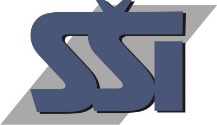 Učebný odbor 6452 H fotografZoznam osobných ochranných pracovných prostriedkov a materiálno-technického zabezpečenia:prezuvky na teoretické vyučovanie: sandále, šľapky so svetlou podrážkou biely pracovný plášť (dlhý rukáv)zdravotná obuv fotoaparát – digitálna zrkadlovka s vymeniteľným objektívom (stačí od októbra, možnosť poradiť sa s majstrom/majsterkou odborného výcviku)objektív – základný objektív 18-55 milimetrov alebo 18-105 milimetrovexterná pamäťová jednotka (disk, USB kľúč)